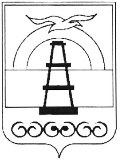 АДМИНИСТРАЦИЯ МУНИЦИПАЛЬНОГО ОБРАЗОВАНИЯ ГОРОДСКОЙ ОКРУГ «ОХИНСКИЙ»ПОСТАНОВЛЕНИЕот ______________								  № _____г. Оха На основании части 3 статьи 34 Федерального закона от 08.11.2007 № 257-ФЗ «Об автомобильных дорогах и дорожной деятельности в Российской Федерации, в соответствии с решением Собрания муниципального образования городской округ «Охинский» от 26.09.2020 № 6.14-4 «Об утверждении Перечня автомобильных дорог общего пользования местного значения, подъездов к многоквартирным домам и социальным учреждениям, проездов и подъездов к садово-огородническим товариществам в границах муниципального образования городской округ «Охинский», руководствуясь статьей 42 Устава муниципального образования городской округ «Охинский»,ПОСТАНОВЛЯЮ:	1. Утвердить нормативы финансовых затрат на капитальный ремонт, ремонт и содержание автомобильных дорог общего пользования местного значения муниципального образования городской округ «Охинский» на 2021 год:	1.1. V категория в размере:- на капитальный ремонт – 29 363 тыс. рублей/км;- на ремонт – 9 291 тыс. рублей/км;- на содержание – 1 863 тыс. рублей/км.	1.2. IV категории в размере:- на капитальный ремонт – 29 363 тыс. рублей/км;- на ремонт – 9 291 тыс. рублей/км;- на содержание – 1 863 тыс. рублей/км.	2. Утвердить нормативы финансовых затрат на капитальный ремонт, ремонт и содержание автомобильных дорог общего пользования местного значения муниципального образования городской округ «Охинский» на 2022 год:	2.1. V категория в размере:- на капитальный ремонт – 29 363 тыс. рублей/км;- на ремонт – 9 291 тыс. рублей/км;- на содержание – 1 932 тыс. рублей/км.	2.2. IV категории в размере:- на капитальный ремонт – 29 363 тыс. рублей/км;- на ремонт – 9 291 тыс. рублей/км;- на содержание – 1 932 тыс. рублей/км.	3. Утвердить нормативы финансовых затрат на капитальный ремонт, ремонт и содержание автомобильных дорог общего пользования местного значения муниципального образования городской округ «Охинский» на 2023 год:	3.1. V категория в размере:- на капитальный ремонт – 29 363 тыс. рублей/км;- на ремонт – 9 291 тыс. рублей/км;- на содержание – 2 006 тыс. рублей/км.	3.2. IV категории в размере:- на капитальный ремонт – 29 363 тыс. рублей/км;- на ремонт – 9 291 тыс. рублей/км;- на содержание – 2 006 тыс. рублей/км.	4. Утвердить нормативы финансовых затрат на капитальный ремонт, ремонт и содержание автомобильных дорог общего пользования местного значения муниципального образования городской округ «Охинский» на 2024 год:	4.1. V категория в размере:- на капитальный ремонт – 29 363 тыс. рублей/км;- на ремонт – 9 291 тыс. рублей/км;- на содержание – 2 082 тыс. рублей/км.	4.2. IV категории в размере:- на капитальный ремонт – 29 363 тыс. рублей/км;- на ремонт – 9 291 тыс. рублей/км;- на содержание – 2 082 тыс. рублей/км.	5. Опубликовать настоящее постановление в газете «Сахалинский нефтяник» и разместить на официальном сайте муниципального образования городской округ «Охинский» www.adm-okha.ru.	6. Контроль за исполнением настоящего постановления возложить на первого заместителя главы муниципального образования городской округ «Охинский», первого заместителя главы администрации муниципального образования городской округ «Охинский» Рычкову Н.А.7. Признать утратившим силу постановление администрации муниципального образования городской округ «Охинский» от 12.02.2021 № 61.Глава муниципального образования				    Е.Н. Касьяновагородской округ «Охинский»Об утверждении нормативов финансовых затрат на капитальный ремонт, ремонт и содержание автомобильных дорог общего пользования местного значения муниципального образования городской округ «Охинский» на период 2021 – 2024 годов